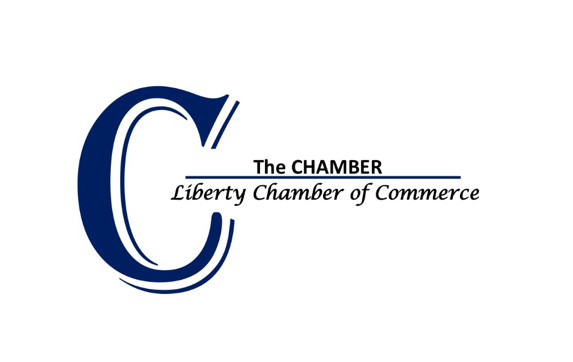 Christmas Parade Entry Form
Liberty Christmas Parade: Saturday December 7, 2019
Line up on Luther Ave. 1:00-2:00pm Parade Starts @2:30 pmContact Name:_________________________________________________________________________Business or Organization (if any):_________________________________________________________Mailing Address:_______________________________________________________________________City:_______________________________ State:______________________  Zip:___________________Telephone (Home): ____________________(Cell) ______________________ (Work)_______________Email:________________________________________________________________________________Entry Fee:  $10.00 for Each Parade Entry. 
*Verification of Parade Entry Required*
Make check payable to: Liberty Chamber of Commerce. Return with Entry Form to PO Box address:Type of Entry:   (  ) Float     (  ) Car / Truck     (  ) Truck w/ Trailer     (  ) Walking Unit   (  ) Motorcycle   (  ) Antique Vehicle    (  ) OtherBrief Description of Entry:_____________________________________________________________________________________________________________________________________All participating applicants / Parade Entries are subject to approval by the Liberty Chamber of Commerce. Awards will be made for 1st, 2nd, 3rd place winners of locally built FLOATS. Check in time NO Later than 1:30 pm with the Parade Committee at 500 N Greensboro St for instructions and position assignments. Participants agree to abide by all requirements established by the Parade Committee including the safe distribution of candy and any other legal restrictions that may apply. Participants also agree to hold the LIBERTY CHAMBER of COMMERCE and / or any other agency or individual acting on its behalf, completely harmless for any loss or damage of any property or person, including injury or death as a result of their participation in this event. As the authorized representative of the above identified organization/ individual, I the undersigned have read the requirements for participation in the Liberty Christmas Parade and agree to abide by these requirements and any other request made by the Liberty CoC Parade Committee. **Parade Entries are responsible for SAFELY DISTRIBUTING their own candy by using “WALKERS” to hand out candy.***NO CANDY WILL BE THROWN FROM ANY TYPE OF VEHICLE***Signature of Authorized Representative:________________________________________Check # __________________________ Cash___________________________________